г. Петропавловск 								                             20 апреля 2021 г. Информация к слушаниям по отчету о деятельности ТОО «Петропавловские Тепловые Сети» за 2021 год по предоставлению регулируемой услуге по передаче и распределению тепловой энергииТОО «Петропавловские Тепловые Сети» является энергопередающей организацией, основным видом деятельности которой является передача и распределение тепловой энергии, поддержание в технически исправном состоянии оборудования тепловых сетей, обеспечение устойчивого теплоснабжения города Петропавловска. Наше предприятие за 2021 год осуществляло транспортировку тепловой энергии порядка 73 112 абонентам бытового сектора и 2 359 абонентам промышленных, бюджетных, коммерческих и прочих потребителей.  Протяженность обслуживаемых предприятием тепловых сетей составляет 230,4 км, а именно:Магистральных трубопроводов (Ду ≥ 300 мм) – 81,6 км Распределительных трубопроводов (Ду < 300 мм) – 148,8 км.С 1.01.2021 – 31.01.2021 гг. действовал тариф 2 742,26 тенге без НДС/Гкал, утвержденный приказом РГУ «ДКРЕМ МНЭ РК по СКО» от 25 июня 2020 года  № 41-ОД. С 01.02.2021 года по 31.12.2021 год действовал тариф 2908,15 тенге без НДС/Гкал утвержденный приказом РГУ «ДКРЕМ МНЭ РК по СКО» от 15.12.2021 года № 114-ОД. С 01.02.2021 г по 30.09.2021 г. был введен временный компенсирующий тариф в размере 2 901,03 тенге/Гкал без учета НДС, утвержденный приказом РГУ «ДКРЕМ МНЭ РК по СКО» от 17.02.2021 г. №10-ОД. В феврале 2021 г. была произведена компенсация ТОО "Севказэнергосбыт" одномоментно. Временный компенсирующий тариф был отменен приказом РГУ «ДКРЕМ МНЭ РК по СКО» от 15.03.2021 года №17-ОД.  С 01.09.2021 г по 31.08.2022 г. был введен временный компенсирующий тариф на период с 01.09.2021 года по 31.12.2021г. в размере 2 908,06 тенге/Гкал без учета НДС, на период 01.01.2022 года по 31.08.2022 года в размере 3 024,34 тенге/Гкал без учета НДС утвержденный приказом РГУ «ДКРЕМ МНЭ РК по СКО» от 13.07.2021 г. №41-ОД. В июле 2021 г. была произведена компенсация ТОО "Севказэнергосбыт" одномоментно. Временный компенсирующий тариф был отменен приказом РГУ «ДКРЕМ МНЭ РК по СКО» от 09.08.2021 года №50-ОД.Основные технико-экономические показателиПо итогам за 2021 год суммарные потери тепловой энергии составили 24,84% или 471,308 тыс. Гкал от отпуска в сеть. Основными причинами которых является:- высокий   уровень износа тепловых сетей (на 01.01.2022 г. – 72% (магистральные сети – 77%, распределительные сети – 63%; на 01.01.2021 г. – 71% (магистральные сети – 75%, распределительные сети – 61%),), а также предельный износ вспомогательного оборудования, зданий и сооружений (на 01.01.2022г. - 32%, на 01.01.2021 г. - 30%); - затопление подземных теплопроводов;- тепловые сети на балансе потребителей (частный сектор, «бесхозные», тепловые сети на балансе Акимата, в целом порядка 161 км.В 2021 году произведен плановый ремонт магистральных и разводящих сетей с заменой труб общей протяжённостью 11,211 км, при плане 13,307 км (84,25 %); Так же предприятием выполнены следующие виды работ:- произведена замена запорной арматуры – 248 шт. (при плане 230 шт, выполнение составило 107,8%),- выполнен ремонт тепловых камер – 10 шт. (при плане 8 шт, выполнение составило 125%.);- выполнен ремонт тепловой изоляции 5,078 км (при плане 4,028 км, выполнение составило 126,1%).- проведён текущий ремонт насосного и электросилового оборудования на магистральных насосных станциях, выполнены испытания электродвигателей и насосов. Выполнен ремонт насосного оборудования на абонентских насосных станциях на 100 % от запланированного объёма.- произведены работы по восстановлению асфальтного покрытия. Восстановлено тротуаров и дорожного покрытия в объеме 6 584 м2 (при плане 6 600 м2, выполнение составило 99,8%). Ремонты не приводящие к увеличению стоимости основных средств выполнены на сумму 589,6 млн. тенге.Динамика выполнения объемов ремонтов за 2017 – 2021 гг., млн.тенгеИнвестиционная программа «Развитие, реконструкция и техническое перевооружение комплекса ТОО "Петропавловские Тепловые Сети" на 2021 – 2025 годы (с учетом внесенных изменений)» утверждена приказом Департамента Комитета по регулированию естественных монополий МНЭ РК по СКО от 11.01.2021г. №3-ОД. Инвестиционной программой предприятия на 2021 год предусматривалось выполнение мероприятий на общую сумму 590 695 тыс. тенге. Исполнение по итогам года составило 604 695 тыс. тенге или 102,4% от плана. В 2021 году подрядной организацией ТОО «Строительное Управление Энергострой» были продолжены работы по проекту «Реконструкция тепломагистрали №7-18 2Ду500мм по улице Алматинская от ТК-8-01 до ТК-7-09А». Период реализации проекта 2020-2022 годы. Общая стоимость проекта по обновлению городской тепломагистрали – 1 098 300 тыс. тенге без НДС (в том числе 2020г. – 173 367 тыс. тенге; 2021г. – 590 695 тыс. тенге; 2022г – 334 238 тыс. тенге). Общая протяженность участка подлежащего реконструкции 1674 п.м. трубопровода. В 2020 году было реконструировано 252 п.м. трубопровода, в 2021 году - 908 п.м. В 2021 году работы были начаты с 4 мая и продлились до 30 сентября. 28 сентября завершены работы по переподключению потребителей с временных схем теплоснабжения на основную магистраль, 30 сентября завершены работы по благоустройству территории. Выполнение составило 590 695 тыс. тенге без НДС или 100% от плана.Вне плана проведена комплексная вневедомственная экспертиза рабочего проекта "Реконструкция тепломагистрали №3 2Ду500мм по ул. Сатпаева от ТК-6-19 до ТК-3-15г в г. Петропавловске, СКО" (строительно-монтажные работы будут начаты в текущем году). Также, приобретено 20 единиц оргтехники (компьютеры – 15 шт., МФУ – 3 шт., коммутатор – 2 шт.), 9 лицензий Microsoft, 140 антивирусных программных обеспечений, комплект АТС и тепловизор.Штатная численность персонала ТОО «ПТС» - 268,5 ед. Фактически предприятие обеспечено персоналом только на 87,5%. На конец 2021г. количество вакансий составляет 38 единиц.Наиболее остро ощущается нехватка рабочего персонала (30ед.): слесарей по обслуживанию тепловых сетей, слесарей по ремонту оборудования тепловых сетей, электрослесарей, машинистов насосных установок. Неконкурентоспособная заработная плата, наличие вредных факторов производственной среды и трудового процесса создают проблемы в привлечении и удержании персонала, особенно сотрудников, имеющих критически важные навыки. Идет отток квалифицированных специалистов, усложняется подбор персонала за счет снижения репутации предприятия по сложности выполняемых работ и низкой оплаты за данную работу на рынке труда по сравнению с другими предприятиями.Ежегодно с целью качественного предоставления тепловой энергии потребителям на основе данных обследований и испытаний разрабатывается тепловой режим системы теплоснабжения, определяются фактические расходы тепла и воды по сети при расчетных условиях, после чего производится разработка оптимального гидравлического режима сети, а также режимов работы магистральных и абонентских насосных станций. Для обеспечения отпуска тепла в соответствии с договорной нагрузкой разработан температурный график теплоснабжения г. Петропавловска на отопительный сезон 2021-2022гг., в котором максимальный часовой расход теплоносителя составляет 16 200 т/ч.До начала каждого отопительного сезона на абонентских теплопотребляющих установках проводятся подготовительные мероприятия, согласно требований «Правил пользования тепловой энергией», после чего представителями энергопередающей организации производится техническая приемка, при которой определяется возможность допуска оборудования к эксплуатации, что позволяет повысить надёжность и качество потребления тепловой энергии абонентами.Для работы с потребителями используется компьютерная программа «Обратная связь», позволяющая отслеживать все заявки на некачественное предоставление тепла и своевременно принимать меры. В 2021 году на низкое качество теплоснабжения поступило 131 обращение, из них нет обоснованных.С целью обеспечения максимальной открытости и прозрачности процесса оформления технических условий на присоединение к системе централизованного теплоснабжения в промышленную эксплуатацию внедрена автоматизированная система управления процессом технологического присоединения. Также реализована возможность подачи заявления на выдачу технических условий через электронную канцелярию ТОО.За 2021 год было подготовлено и выдано 325 технических условий на вновь вводимые объекты присоединяемой мощностью 84,62 Гкал/час, в том числе на подключение 211 индивидуальных жилых домов мощностью 5,58 Гкал/час, 36 многоэтажных жилых домов мощностью 40,95 Гкал/час, 36 объектов торговли и сервисного обслуживания мощностью 8,10 Гкал/час, 20 производственных объекта мощностью 18,82 Гкал/час, 17 бюджетных объектов мощностью 11,11 Гкал/час, 5 объектов вновь вводимой нагрузки по ГВС мощностью 0,06 Гкал/ч. В 2021 году были присоединены к централизованному теплоснабжению 19 многоэтажных домов, 176 индивидуальных жилых дома, 50 объектов юридических лиц. Всего подключено 245 объектов, дополнительной присоединенной мощностью – 19 Гкал/час.ИСПОЛНЕНИЕ ТАРИФНОЙ СМЕТЫАнализ исполнения утвержденной тарифной сметы на услуги проводится согласно антимонопольного законодательства. Исполнение статей затрат за 2021 год, предусмотренных в тарифной смете, утвержденной с 01.01.2021 г. по 31.12.2025 г., для оказания услуг по передаче и распределению тепловой энергии, представлены ниже.Сведения об исполнении тарифной сметы на регулируемые услуги                                                                       по ТОО "Петропавловские Тепловые Сети" за 2021 год           По итогам работы предприятия за 2021 год фактические затраты на услуги по передаче и распределению тепловой энергии составили 4 009 млн. тенге при плане 3 531 млн. тенге, освоение затрат против утвержденных в тарифе составило 478 млн. тенге. В результате увеличения дохода от реализации на 4,6% и затратной части на 13,5%, предприятием недополучен доход (РБА*СП).Планы развития предприятия на 2022 годПланируемый объем капитального ремонта на 2022 год составляет 6,3 км т/сетей (магистральных – 1,49 км, распределительных – 4,38 км, устранение повреждений – 0,43 км). Предприятие планирует выполнить следующие виды работ:1.	Замена тепловых сетей 6,3 км трубопровода;2.	Замена запорной арматуры – 133 шт.;3.	Ремонт тепловых камер – 8 шт.;4.	Ремонт тепловой изоляции 3,86 км;5.	Работы по восстановлению асфальтного покрытия - 3 500 м2;6.	Ремонт насосного оборудования, электрооборудования, текущий ремонт зданий и сооружений.Общий объем капитального ремонта на 2022 год составляет 538 млн. тенге.Планы развития предприятия на 2022 год (Инвестиционная программа 2022 г.)В рамках Инвестиционной Программы 2022 года, за счет собственных средств, будет осуществлен комплекс мероприятий на сумму 607 604 тыс. тенге без НДС. Инвестиции в реконструкцию магистральных трубопроводов протяженностью 877 п.м. составят 596 616 тыс. тенге, в том числе: 1) завершение работ по реконструкции тепломагистрали №7-18 2Ду500мм по ул. Алматинская. Будет реконструировано 514 п.м. трубопровода на сумму 334 238 тыс. тенге;2) реконструкция тепломагистрали №3 2Ду500мм по ул. Сатпаева. Период реализации проекта: 2022-2024 годы, общая протяженность реконструируемого участка магистрального трубопровода составит 1,5 км. В текущем году будет реконструировано 0,3 км на сумму 262 378 тыс. тенге. Также, в рамках инвестиционной программы предприятия на 2022 год запланированы следующие мероприятия:- вынос в натуру линий регулирования застройки и создание геодезической разбивочной основы для реализации проекта по реконструкции тепломагистрали №3 2Ду500мм по ул. Сатпаева на сумму 150 тыс. тенге;- внедрение АИС Mobility и приобретение планшетных компьютеров на сумму 8 819 тыс. тенге;- проведение комплексной вневедомственной экспертизы рабочего проекта «Реконструкция ОРУ10/6 кВ «НС-2» в г. Петропавловске на сумму 561 тыс. тенге;- разработка проектно-сметной документации «Подключение РУ-0,4 кВ НС-3» - 1 007 тыс. тенге;- проведение комплексной вневедомственной экспертизы РУ-0,4 кВ НС-3 – 451 тыс. тенге.Планово-экономический отдел ТОО «Петропавловские Тепловые Сети»Тел.: +7(7152) 52-26-90 «СЕВКАЗЭНЕРГО»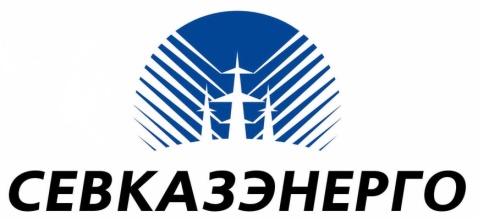 Акционерлік қоғамыАкционерное общество«СЕВКАЗЭНЕРГО»№ ппНаименование показателейЕд. изм.2021 год1Количество обслуживаемых потребителейтыс. ед752Количество абонентов промышленных, бюджетных, коммерческих и прочих потребителей абонент2 3593Протяженность обслуживаемых т/сетейкм230,44Количество сетевых районовшт25Количество перекачивающих НСед516Среднесписочная численность персоналачел.2477Объем передачи и распределения т/энергиитыс. Гкал1426,1278Нормативные технические потери т/энергии%18,668Нормативные технические потери т/энергиитыс. Гкал354,0669Сверхнормативные потери т/энергиитыс. Гкал117,24210Доход от основной деятельностимлн. тенге4 10211Затраты (себестоимость, расходы периода)млн. тенге4 00912Фин. результат по предприятиюмлн. тенге-19213в т.ч. фин.результат по тарифной сметемлн. тенге93№                   ппНаименование показателей   Ед.                                        ИзмПредусмотрено в утвержденной тарифной сметефактически сложившиеся  показатели тарифной сметыОтклонение (%)Причины отклонения1Затраты на производство товаров и предоставление услуг, всего тыс.тенге2 883 0613 119 0448,2в том числе:1Материальные затраты, всеготыс.тенге1 286 9841 355 7705,3в том числе:1.2сырье и материалытыс.тенге11 29117 65056,3Увеличение затрат связано с увеличением стоимости закупаемых материалов1.3энергия тыс.тенге320 000367 54614,9Затраты согласно фактическим объемам потребления энергии за 2021 год и действующих тарифов. Увеличение затрат связано с повышением тарифа на электроэнергию.1.4затраты на подпитку тепловой сети (ХОВ)тыс.тенге43 99742 741-2,9Снижение затрат в связи с оперативным реагированием при возникновении утечек теплоносителя путем вывода из эксплуатации поврежденных участков трубопровода, локализацией поврежденных участков путем установки технологических заглушек без потери качества теплоснабжения и минимальным количеством отключенных потребителей, оптимизацией гидравлических режимов.1.5затраты на возмещение нормативных технических  потерь тыс.тенге911 696927 8331,8Увеличение затрат в связи с увеличением объема отпуска тепловой энергии в сеть предприятия.2Расходы на оплату труда, всеготыс.тенге400 918391 928-2,2в том числе:2.1заработная плата производственного персоналатыс.тенге361 274352 827-2,3Снижение затрат в связи с текучестью производственного персонала2.2социальный налог, социальные отчисления тыс.тенге30 88930 435-1,5Согласно фактически начисленной заработной платы и фактической численности персонала2.3Обязательное социальное медицинское страхованиетыс.тенге7 2256 917-4,3Согласно фактически начисленной заработной платы и фактической численности персонала2.4Обязательные профессиональные  пенсионные взносытыс.тенге1 5301 74914,3Согласно фактически начисленной заработной платы и фактической численности персонала3Амортизация основных средств  и нематериальных активовтыс.тенге589 004668 93913,6Согласно фактически начисленного размера амортизационных отчислений по действующим ОС и ввода ОС4Ремонт, всего тыс.тенге517 087589 56414,0в том числе:4.1капитальный ремонт, не приводящий к росту стоимости основных фондовтыс.тенге517 087589 56414,0Увеличение затрат в связи увеличением затрат на автотранспортные услуги5Прочие затраты тыс.тенге89 068112 84326,7в том числе:5.1Услуги сторонних организаций производственного характератыс.тенге62 81878 20824,5из них5.1.1услуги стороннего транспортатыс.тенге57 61572 31525,5Затраты согласно производственной необходимости и стоимости услуг, предусмотренных договором на 2021 год. На предприятии отсутствует своя специализированная автотехника и при утверждении тарифов на 2021-2025 годы Департаментом затраты не приняты в полном объеме5.1.2поверка тепловых счетчиковтыс.тенге4094090,05.1.3услуги по испытанию эл.оборудованиятыс.тенге5451 05693,8Согласно стоимости услуг, предусмотренных заключенными договорами на 2021 год5.1.4поверка приборовтыс.тенге2 5402 510-1,2В связи со снижением затрат на услуги доставки5.1.5поверка эл.счетчиков, трансформаторов токатыс.тенге25250,05.1.6услуги технической экспертизытыс.тенге8008000,05.1.7сбор за размещение отходов производства и потреблениятыс.тенге000,05.1.8услуги по ремонту оборудования связитыс.тенге01740,0Согласно стоимости услуг, предусмотренных заключенным договором на 2021 год5.1.9экспертное обследование готовности энергетического оборудования и сетейтыс.тенге6806800,05.1.10Утилизация отходовтыс.тенге20423917,2Увеличение затрат согласно фактическому объему отходов, переданному на утилизацию5.2Прочие затраты тыс.тенге26 25034 63531,9из них5.2.1вода и канализациятыс.тенге4 4734 8368,1Согласно фактического потребления воды предприятием за 2021 года и действ.тарифов на услуги.5.2.2выплаты работникам имеющим разъездной характер в пределах обслуживания г. Петропавловска тыс.тенге1 5201 456-4,2Снижение затрат в связи с текучестью производственного персонала5.2.3охрана трудатыс.тенге11 84614 79424,9Согласно производственной необходимости в данных расходах и действ.цен 2021 г. Перерасход в связи с недостаточностью средств, утвержденных в тарифной смете5.2.4услуги по вывозу промышленного мусора и ТБОтыс.тенге2 3753 49647,2Согласно фактического образования промышленных и коммунально-бытовых отходов5.2.5услуги связитыс.тенге68378214,5Увеличение затрат согласно производственной необходимости в данных услугах и цен 2021 г на данные услуги.5.2.6канцелярские товары, бланочная продукциятыс.тенге1 5901 7178,0Согласно потребности предприятия в канцтоварах, бланочной продукции согласно заключенных договоров на 2021 год и цен 2021 года5.2.7плата за эмиссии в окружающую средутыс.тенге637315,9Согласно фактически образовавшихся объемов5.2.8расходные материалы к оргтехникетыс.тенге06180,0Согласно потребности предприятия в расходных материалах к оргтехнике согласно заключенных договоров на 2021 год и цен 2021 года5.2.9пожарно оперативное обслуживание объектовтыс.тенге7507874,9Согласно стоимости услуг, предусмотренных заключенным договором на 2021 год5.2.10услуги по дератизации, дезинсекции и дезинфекциитыс.тенге3888131,6Согласно стоимости услуг, предусмотренных заключенным договором на 2021 год5.2.11почтово-телеграфные услугитыс.тенге1131181,8Согласно отправленной корреспонденции5.2.12повышение квалификации и подготовка кадровтыс.тенге7131 755146,1Согласно производственной необходимости 5.2.13Обязательное страхование работника от  несчастных случаев при исполнении им  трудовых (служебных) обязанностейтыс.тенге1 8693 47285,8На основании Закона РК "Об обязательном страховании работникаот несчастных случаев при исполнении им трудовых (служебных) обязанностей5.2.14Аттестация рабочих мест по условиям трудатыс.тенге000,05.2.15услуги по обеспечению промышленной, пожарной безопасности тыс.тенге229225-1,7Согласно стоимости услуг, предусмотренных заключенными договорами на 2021 год5.2.16командировочные расходытыс.тенге90900,05.2.17Услуги опломбировкитыс.тенге065,00,0Согласно стоимости услуг, предусмотренных заключенным договором на 2021 год5.2.18Услуги на обслуживание периметральной охранной сигнализациитыс.тенге0142,00,0Согласно стоимости услуг, предусмотренных заключенным договором на 2021 год5.2.19Технологическое присоединение объектов к электрическим сетямтыс.тенге0199,00,0Согласно стоимости услуг, предусмотренных заключенными договорами на 2021 год5.2.20Страхование транспортатыс.тенге090,0На основании Закона РК "Об обязательном страховании гражданско-правовой ответственности владельцев транспортных средств"IIРасходы периода, всего тыс.тенге648 365886 53336,76Общие административные расходы, всеготыс.тенге237 645247 9654,3в том числе:6.1заработная плата административного персоналатыс.тенге61 32862 5772,0Согласно фактически начисленной заработной платы и фактической численности персонала6.2социальный налог, социальные отчисления тыс.тенге5 2445 4203,4Согласно фактически начисленной заработной платы и фактической численности персонала6.3Обязательное социальное медицинское страхованиетыс.тенге1 2271 059-13,7Согласно ст. 29 п.3 Закона РК "Об обязательном социальном медицинском страховании" "Ежемесячный объект, принимаемый для исчисления отчислений, не должен превышать 10-кратный минимальный размер заработной платы, установленный на соответствующий финансовый год законом о республиканском бюджете."6.4налог на имущество, налог на землю, плата за землютыс.тенге169 846178 9095,3Согласно фактически начисленных налоговых платежей за 2021 год7прочие затраты тыс.тенге22 80136 51260,1из них7.1амортизация основных средств и нематериальных активовтыс.тенге1 6916 141263,2Согласно фактически начисленного размера амортизационных отчислений по действующим ОС и ввода ОС7.2командировочные расходытыс.тенге0280,0Согласно производственной необходимости.7.3коммунальные услуги (эл.энергия, отопление)тыс.тенге1 7002 19228,9Увеличение затрат связано с повышением тарифа на электроэнергию.7.4услуги связитыс.тенге82492712,5Увеличение затрат согласно производственной необходимости в данных услугах и цен 2021 г на данные услуги.7.5периодическая печатьтыс.тенге21027430,5Согласно производственной необходимости.7.6услуги стороннего транспортатыс.тенге17 50023 39633,7На предприятии отсутствует своя специализированная автотехника и при утверждении тарифов на 2021-2025 годы Департаментом затраты не приняты в полном объеме7.7услуги банкатыс.тенге7913 376326,8Согласно фактических сумм произведенных платежей и действующих тарифов на услуги обслуживающих предприятие банков в 2021 году7.8охрана трудатыс.тенге85178109,4Согласно производственной необходимости в данных расходах и действ.цен 2021 г. Перерасход в связи с недостаточностью средств, утвержденных в тарифной смете8другие расходытыс.тенге13 68134 485152,1в том числе:8.1канцелярские товары, бланочная продукциятыс.тенге67892236,0Согласно потребности предприятия в канцтоварах, бланочной продукции согласно заключенных договоров на 2021 год и цен 2021 года8.2плата за использование радиочастотного спектратыс.тенге23427015,4Согласно фактически начисленных платежей за 2021 год8.3услуги СМИ (объявления)тыс.тенге1 1091 1160,6Согласно фактически опубликованных объявлений в СМИ, стоимости услуг СМИ в 2021 г. 8.4расходные материалы к оргтехникетыс.тенге106257142,5Согласно потребности предприятия в расходных материалах к оргтехнике согласно заключенных договоров на 2021 год и цен 2021 года8.5содержание зданийтыс.тенге3477126,5Согласно фактической потребности предприятия, превышающей утвержденные в тарифной смете8.6вода и канализациятыс.тенге435630,2Согласно фактического потребления воды предприятием за 2021 года и действ.тарифов на услуги.8.7услуги по дератизации, дезинсекции и дезинфекциитыс.тенге1111 000,0Согласно стоимости услуг предусмотренных заключенным договором на 2021 год8.8почтово-телеграфские услугитыс.тенге386057,9Согласно отправленной корреспонденции8.9услуги  нотариусатыс.тенге000,08.10повышение квалификации административного персоналатыс.тенге139391181,3Согласно производственной необходимости8.11Обязательное страхование работника от  несчастных случаев при исполнении им  трудовых (служебных) обязанностейтыс.тенге34566793,3На основании Закона РК "Об обязательном страховании работника от несчастных случаев при исполнении им трудовых (служебных) обязанностей"8.12услуги НТБтыс.тенге1021118,8Согласно стоимости услуг предусмотренных заключенным договором на 2021 год8.13услуги охранных предприятийтыс.тенге8 1199 63518,7Согласно стоимости услуг предусмотренных заключенным договором на 2021 год8.14обязательное экологическое страхованиетыс.тенге6891 34695,4На основании Закона РК «Об обязательном экологическом страховании»8.15услуги по тех.обслуживанию пожарно-охранной сигнализации и системы видеонаблюдениятыс.тенге6491 11571,8Согласно стоимости услуг предусмотренных заключенными договорами на 2021 год8.16Услуги  по  проведению энергетического обследования (энергоаудит)тыс.тенге000,08.17Услуги по приему ливневых поверхностных и промышленных сточных водтыс.тенге1 3951 69021,1Согласно стоимости услуг предусмотренных заключенным договором на 2021 год8.18.Авторское сопровождение  технической поддржки  информационной системы  теплоснабжающего предприятия  на базе  инструментальных средств  ИГС "CityCom-ТеплоГраф"тыс.тенге02 8370,0Согласно заключенного договора8.19Услуги по организации и проведению  первого надзорного аудита по системе менеджмента качества, ресертификационного аудита по системе экологического менеджмента и по системе менеджмента профессиональной безопасности и здоровьятыс.тенге03 9000,0Согласно заключенного договора на проведение сертификации на соответствие требованиям международных стандартов (ISO 9001, ISO 14001, ISO 45001) с выдачей сертификатов соответствия международного образца.8.20Обслуживание программы 1С Бухгалтерия, системное администрирование программ (пользование Ellipse, Тезис)тыс.тенге06 9200,0Согласно стоимости услуг предусмотренных заключенными договорами на 2021 год8.21Ремонтно-восстановительные работы системы видеонаблюдениятыс.тенге06380,0Согласно стоимости услуг предусмотренных заключенным договором на 2021 год8.22Услуги по определению эффективности работы пылеулавливающего оборудованиятыс.тенге04200,0Согласно Правил эксплуатации установок очистки газа8.23услуги по обеспечению промышленной, пожарной безопасности тыс.тенге050,0Согласно стоимости услуг предусмотренных заключенными договорами на 2021 год8.24Прочие услугитыс.тенге02 0410,0Согласно стоимости услуг, предусмотренных заключенными договорами на 2021 год9Расходы на выплату вознаграждений  по займу тыс.тенге374 238571 44252,7Согласно начисленным вознаграждениям по займу.IIIВсего затрат на предоставление услугтыс.тенге3 531 4264 009 44813,5IVДоход (РБА*СП)тыс.тенге389 63392 712-76,2Согласно затрат предприятия и фактической величины предоставленных услуг и применяемого в течении 2021 года тарифа. В результате увеличения дохода от реализации на 4,6% и затратной части на 13,5%, предприятием недополучен доход (РБА*СП)VРегулируемая база задействованных активов (РБА)тыс.тенге11 991 86411 878 092-0,9VIВсего доходовтыс.тенге3 921 0594 102 1604,6Размер дохода за оказанные услуги по передаче и распределению тепловой энергии за 2021 год сложился выше уровня утверждённого в тарифной смете на долгосрочный период с 01.01.21 г по 31.12.25 г, по причине увеличения   объема оказываемых регулируемых услуг на 77,8 тыс. Гкал.VIIОбъем предоставляемых услуг тыс.Гкал1 348,3001 426,1275,8VIIIНормативные технические потери тыс.Гкал312,947354,06613,1Нормативно-технические потери тепловой энергии составили 354,066 тыс. Гкал или 18,66 % при отпуске в сеть  1897,4 тыс. Гкал%18,6618,660,0Нормативно-технические потери тепловой энергии составили 354,066 тыс. Гкал или 18,66 % при отпуске в сеть  1897,4 тыс. ГкалIXТариф (без НДС)тенге/         Гкал2 908,152742,26/ 2908,15-С 1.01.2021 – 31.01.2021 гг. действовал тариф 2 742,26 тенге без НДС/Гкал, утвержденный приказом РГУ «ДКРЕМ МНЭ РК по СКО» от 25 июня 2020 года  № 41-ОД. С 01.02.2021 года по 31.12.2021 год действовал тариф 2908,15 тенге без НДС/Гкал утвержденный приказом РГУ «ДКРЕМ МНЭ РК по СКО» от 15.12.2021 года № 114-ОД. С 01.02.2021 г по 30.09.2021 г. был введен временный компенсирующий тариф в размере 2 901,03 тенге/Гкал без учета НДС  утвержденный приказом РГУ «ДКРЕМ МНЭ РК по СКО» от 17.02.2021 г. №10-ОД. В феврале 2021 г. была произведена компенсация ТОО "Севказэнергосбыт" одномоментно. Временный компенсирующий тариф был отменен приказом РГУ «ДКРЕМ МНЭ РК по СКО» от 15.03.2021 года №17-ОД.  С 01.09.2021 г по 31.08.2022 г. был введен временный компенсирующий тариф на период с 01.09.2021 года по 31.12.2021г. в размере 2 908,06 тенге/Гкал без учета НДС, на период 01.01.2022 года по 31.08.2022 года в размере 3 024,34 тенге/Гкал без учета НДС утвержденный приказом РГУ «ДКРЕМ МНЭ РК по СКО» от 13.07.2021 г. №41-ОД. В июле 2021 г. была произведена компенсация ТОО "Севказэнергосбыт" одномоментно. Временный компенсирующий тариф был отменен приказом РГУ «ДКРЕМ МНЭ РК по СКО» от 09.08.2021 года №50-ОД.